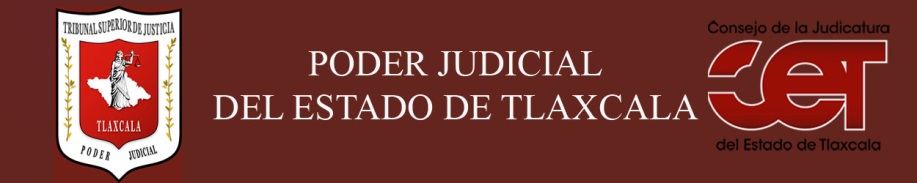 Formato público de Curriculum VitaeI.- DATOS GENERALES:I.- DATOS GENERALES:Nombre:Víctor Roberto Carrancá de la MoraCargo en el Poder Judicial: Director del Centro de Justicia AlternativaÁrea de Adscripción: Centro Estatal de Justicia AlternativaFecha de Nacimiento: (cuando se requiera para ejercer el cargo) 05/05/1984II.- PREPARACIÓN ACADÉMICA: II.- PREPARACIÓN ACADÉMICA: Último grado de estudios:Maestría Institución:Universidad Iberoamericana, Campus PueblaPeriodo:2013-2015Documento: TítuloTítulo Profesional: Maestro en Letras IberoamericanasCédula: 9245730Estudios Profesionales:Licenciatura en DerechoInstitución: Universidad Iberoamericana, Ciudad de MéxicoPeriodo: 2002-2008Documento: Título Cédula: 5843927III.- EXPERIENCIA LABORAL: a)  tres últimos empleosIII.- EXPERIENCIA LABORAL: a)  tres últimos empleosIII.- EXPERIENCIA LABORAL: a)  tres últimos empleos1Periodo (día/mes/año) a (día/mes/año):01/12/2018 a 30/06/2019Nombre de la Empresa:Nombre de la Empresa:Secretaría de Educación Pública del Gobierno FederalCargo o puesto desempeñado:Cargo o puesto desempeñado:Director General Adjunto de Enlace con el CongresoCampo de Experiencia:  Campo de Experiencia:  Reforma constitucional, legislación secundaria, lineamientos y reglas operativas de programas, asesorías al Jefe de Oficina del Secretario de Educación Pública2Periodo (día/mes/año) a (día/mes/año):15/02/2017 a 30/11/2018Nombre de la Empresa:Nombre de la Empresa:Secretaría de Cultura y Turismo de PueblaCargo o puesto desempeñado:Cargo o puesto desempeñado:Director de Fomento CulturalCampo de Experiencia:  Campo de Experiencia:  Literatura hispanoamericana: talleres, conferencias; Red Estatal de Bibliotecas Públicas; Programa Nacional de Fomento a la Lectura; culturas populares, desarrollo cultural comunitario 3Periodo (día/mes/año) a (día/mes/año):01/05/2015 a 14/02/2017Nombre de la Empresa:Nombre de la Empresa:Programa Projusticia de la Agencia de Estados Unidos para el Desarrollo InternacionalCargo o puesto desempeñado:Cargo o puesto desempeñado:Coordinador Regional (Puebla y Tlaxcala)Campo de Experiencia:  Campo de Experiencia:  Implementación del Nuevo Sistema de Justicia Penal: medidas cautelares, justicia penal alternativa, audiencias de control, vinculación a proceso, ejecución de medidas y sentenciasIV.- EXPERIENCIA LABORAL: b)Últimos cargos en el Poder Judicial:IV.- EXPERIENCIA LABORAL: b)Últimos cargos en el Poder Judicial:IV.- EXPERIENCIA LABORAL: b)Últimos cargos en el Poder Judicial:Área de adscripciónPeriodo 123V.- INFORMACION COMPLEMENTARIA:Últimos cursos y/o conferencias y/o capacitaciones y/o diplomados, etc. (de al menos cinco cursos)V.- INFORMACION COMPLEMENTARIA:Últimos cursos y/o conferencias y/o capacitaciones y/o diplomados, etc. (de al menos cinco cursos)V.- INFORMACION COMPLEMENTARIA:Últimos cursos y/o conferencias y/o capacitaciones y/o diplomados, etc. (de al menos cinco cursos)V.- INFORMACION COMPLEMENTARIA:Últimos cursos y/o conferencias y/o capacitaciones y/o diplomados, etc. (de al menos cinco cursos)Nombre del PonenteInstitución que impartióFecha o periodo1Doctorado en Letras HispanoamericanasV.V. P.P.Benemérita Universidad Autónoma de PueblaEstudios en curso25º Foro Nacional de Justicia RestaurativaV.V. P.P.Instituto de Estudios Judiciales del Poder Judicial del Estado de MéxicoAgosto 20193Taller “Guía de lecturas, análisis e interpretación de obras literarias frente a la violencia”Pedro Salvador AleInstituto de Estudios Judiciales del Poder Judicial del Estado de MéxicoAgosto 20194Taller “Prácticas Restaurativas con jóvenes en conflicto con la ley penal”Raúl CalvoInstituto de Estudios Judiciales del Poder Judicial del Estado de MéxicoAgosto 20195Curso-taller de Formación Inicial para Facilitadores en Mecanismos Alternativos de Solución de Controversias en Materia PenalInstituto de Formación Profesional2018VI.- Sanciones Administrativas Definitivas (dos ejercicios anteriores a la fecha):VI.- Sanciones Administrativas Definitivas (dos ejercicios anteriores a la fecha):VI.- Sanciones Administrativas Definitivas (dos ejercicios anteriores a la fecha):VI.- Sanciones Administrativas Definitivas (dos ejercicios anteriores a la fecha):SiNoEjercicioNota: Las sanciones definitivas se encuentran especificadas en la fracción  XVIII del artículo 63 de la Ley de Transparencia y Acceso a la Información Pública del Estado, publicadas en el sitio web oficial del Poder Judicial, en la sección de Transparencia.XXXVII.- Fecha de actualización de la información proporcionada:VII.- Fecha de actualización de la información proporcionada:Santa Anita Huiloac, Apizaco, Tlaxcala, a   2  de  octubre  de  2019.Santa Anita Huiloac, Apizaco, Tlaxcala, a   2  de  octubre  de  2019.